Виконавчий комітет Нетішинської міської радиХмельницької областіР О З П О Р Я Д Ж Е Н Н Я24.03.2023					Нетішин			        № 67/2023-рПро надання Ф. допомоги на поховання чоловіка Ф.Відповідно до пункту 20 частини 4 статті 42 Закону України «Про місцеве самоврядування в Україні», Порядку надання допомоги на поховання деяких категорій осіб виконавцю волевиявлення померлого або особі, яка зобов’язалась поховати померлого, затвердженого постановою Кабінету Міністрів України від 31 січня 2007 року № 99, комплексної програми «Турбота» на 2023-2025 роки, затвердженої рішенням тридцятої сесії Нетішинської міської ради                                   VІІІ скликання від 04 листопада 2022 року № 30/1534, рішення виконавчого комітету міської ради від 19 квітня 2018 року № 181/2018 «Про встановлення розміру допомоги на поховання деяких категорій осіб виконавцю волевиявлення померлого або особі, яка зобов’язалась поховати померлого жителя міста Нетішин» та з метою розгляду заяви Ф. про надання допомоги на поховання чоловіка Ф., який помер 10 березня 2023 року і до дня смерті був зареєстрований за адресою: м. Нетішин, ...:1. Надати Ф. допомогу на поховання чоловіка Ф. у сумі дві тисячі п’ятсот гривень.2. Відділу бухгалтерського обліку апарату виконавчого комітету Нетішинської міської ради виплатити вказану суму заявнику за рахунок коштів, передбачених у бюджеті Нетішинської міської територіальної громади на інші заходи у сфері соціального захисту та соціального забезпечення.3. Контроль за виконанням цього розпорядження покласти на керуючого справами виконавчого комітету міської ради Любов Оцабрику.Міський голова							Олександр СУПРУНЮК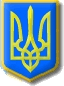 